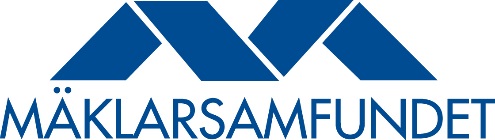 Mäklarsamfundet om vårbudgeten 2017 Pressmeddelande 18 april 2017Idag presenterade regeringen sin ekonomiska vårproposition med tillhörande vårändringsbudget, som bygger på en överenskommelse mellan regeringspartierna och Vänsterpartiet. Här lämnar Mäklarsamfundet sin kommentar. Regeringen målar i vårpropositionen upp en ljus bild av svensk ekonomi. Finansdepartementet räknar med en tillväxt på 2,6 procent i år, bland annat på grund av ökande privata investeringar i bostadsbyggande och ökad konsumtion. Starka statsfinanser öppnar för ett stort reformutrymme. En orsak till detta, som man inte talar lika högt om från regeringshåll, är att man i somras gjorde upp med alla oppositionspartier utom Sverigedemokraterna om att sänka det så kallade överskottsmålet. Det frigör flera miljarder åt regeringen, som nu vill öka budgeten med cirka 3,1 miljarder. Av de ökade offentliga utgifterna vill man bland annat ge 700 miljoner kronor extra till polisen och 500 miljoner extra vardera till förlossningsvården och klimatarbetet. Man vill också sänka skatten för pensionärer med som mest 200 kronor per månad från och med nästa år.Trots att vi har allvarlig bostadsbrist i Sverige lyser förslagen om hur detta ska hanteras med sin frånvaro i vårbudgeten. En fungerande bostadsmarknad är en viktig förutsättning för fortsatt tillväxt. Dagens pressade läge på bostadsmarknaden berör så gott som alla svenskar. Varför är det så tyst om en av våra största och mest komplexa samhällsutmaningar?, säger Ingrid Eiken Holmgren, VD Mäklarsamfundet. Vårbudgeten innehåller också förslag på skattehöjningar inom flera områden, som redan tidigare har kommunicerats ut. Det handlar om höjd skatt för medel- och höginkomsttagare och en förändring av de så kallade 3:12-reglerna som påverkar fåmansbolagens situation. En ny flygskatt föreslås också finansiera sänkt arbetsgivaravgift (från 31,42% till 10,21%) för småföretagare som anställer sin första medarbetare. Att sänka kostnaderna för att anställa sin första medarbetare är ett bra initiativ. Det hade också varit bra om regeringen gjorde något åt den låga rörligheten på bostadsmarknaden. Flyttskatterna lämnas tråkigt nog därhän, trots de inlåsningseffekter som vi vet att de skapar, säger Ingrid Eiken Holmgren.  För ytterligare kommentarer, kontakta:
Ingrid Eiken Holmgren, VD Mäklarsamfundet 070-669 34 34.
Joakim Lusensky, analys- och kommunikationschef Mäklarsamfundet, 073-380 72 12.